     Clubs This Term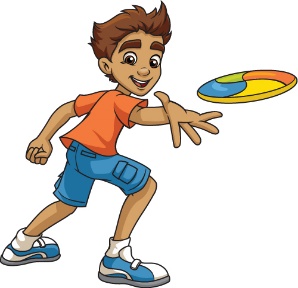 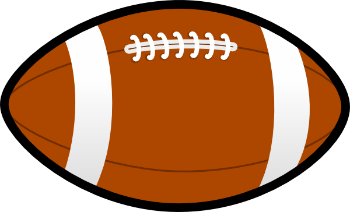 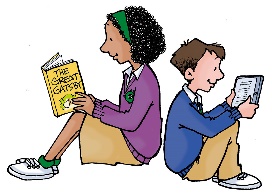 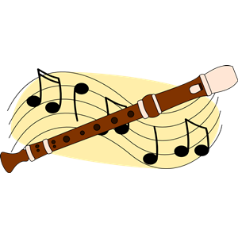 Choir – lunchtimes 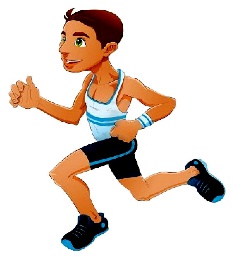 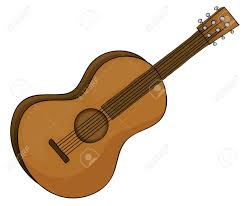 